Saison 2023Nils Lanter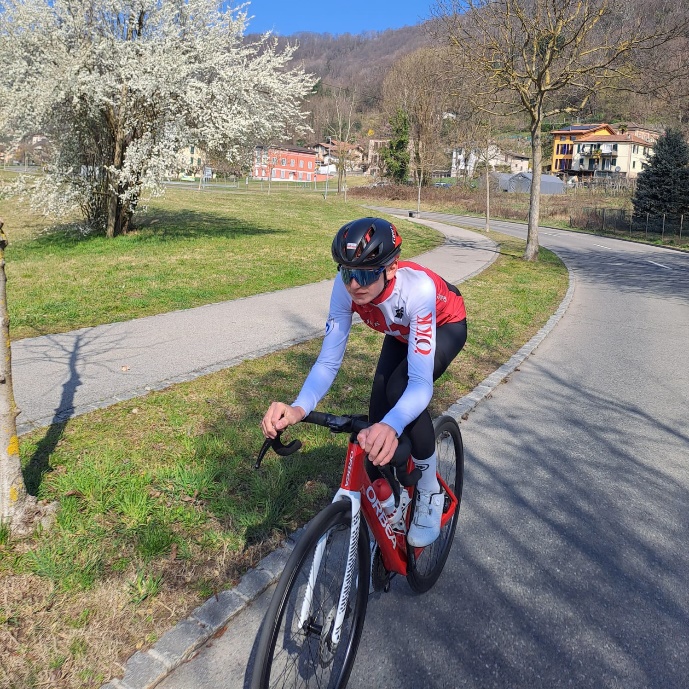 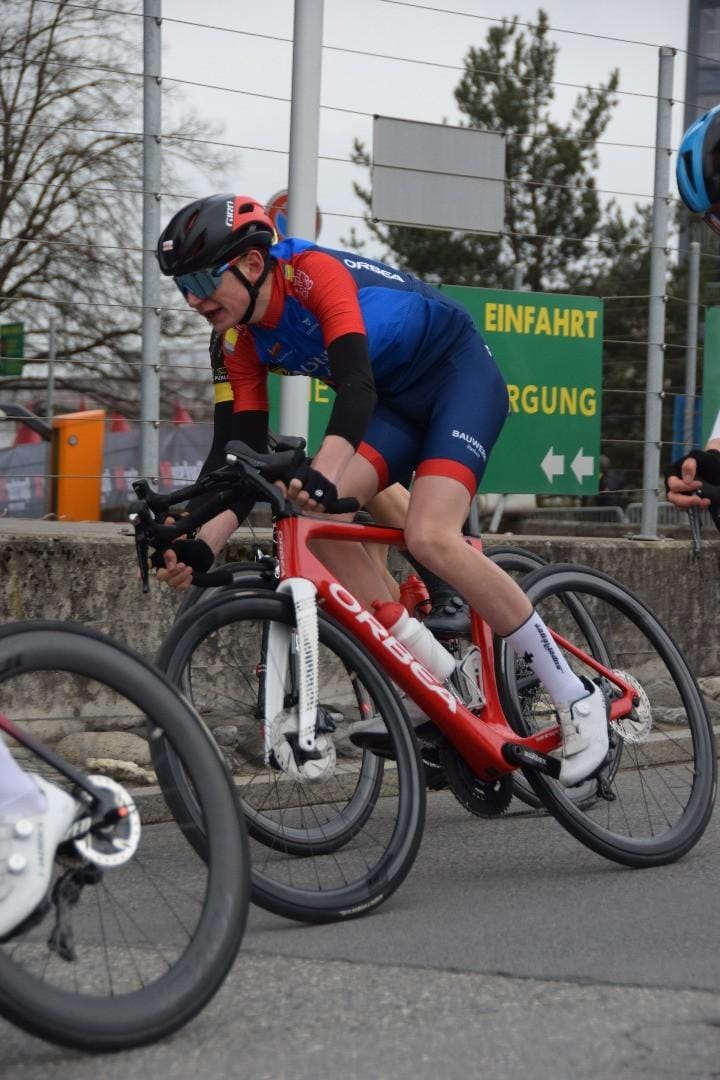 10. Rang GP Osterhas10. Rang Pfingstrennen EhrendingenMitte Saison brach ich mir das Schlüsselbein und musste operiert werden!Ziele 2024: In der neuen Saison starte ich in der Kat. U23 wo ich viel lernen möchte und neue Erfahrungen sammeln kann. 